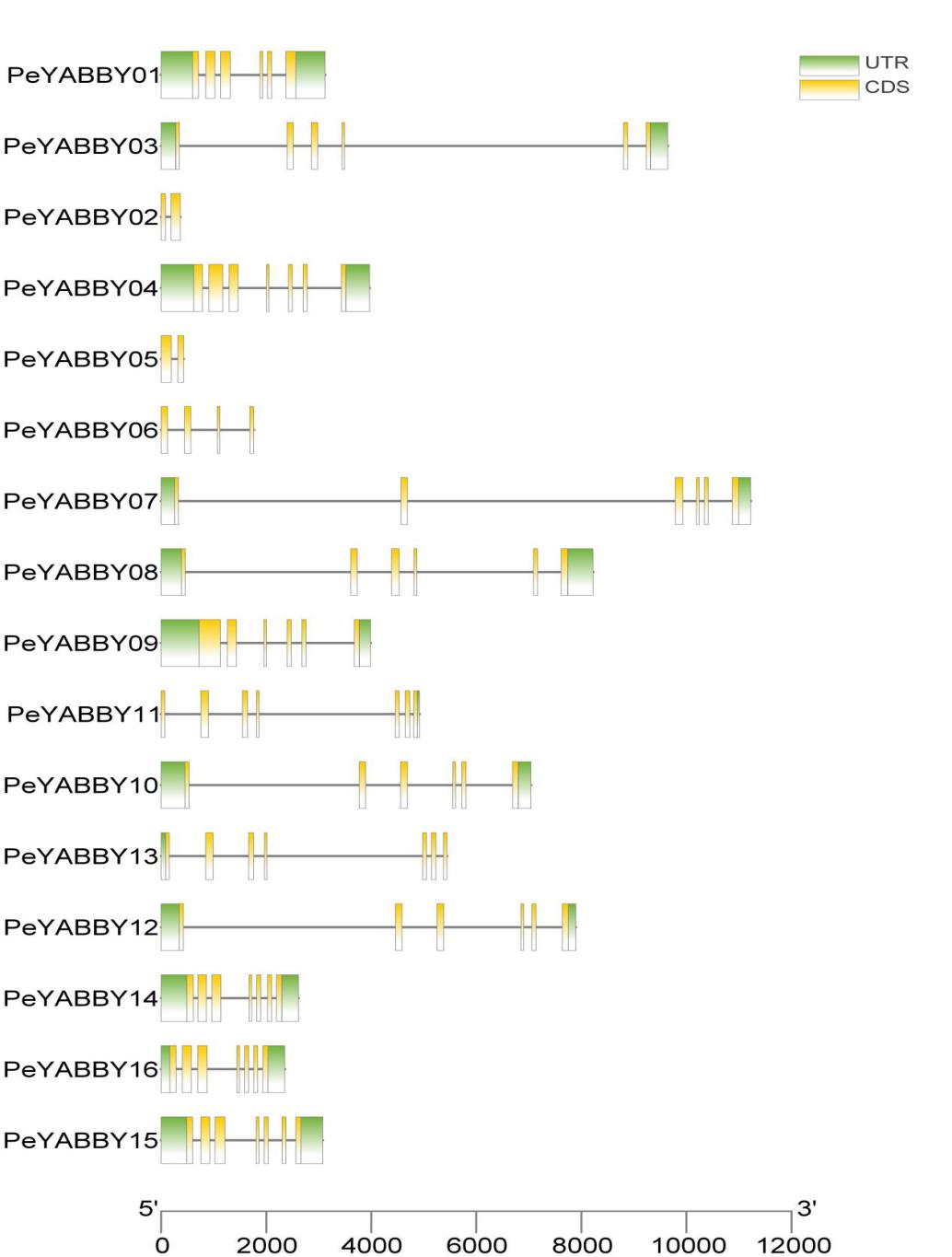 S1 Figure Analysis of gene structure of PeYABBYs. The scale indicates the length of the nucleotide sequence. 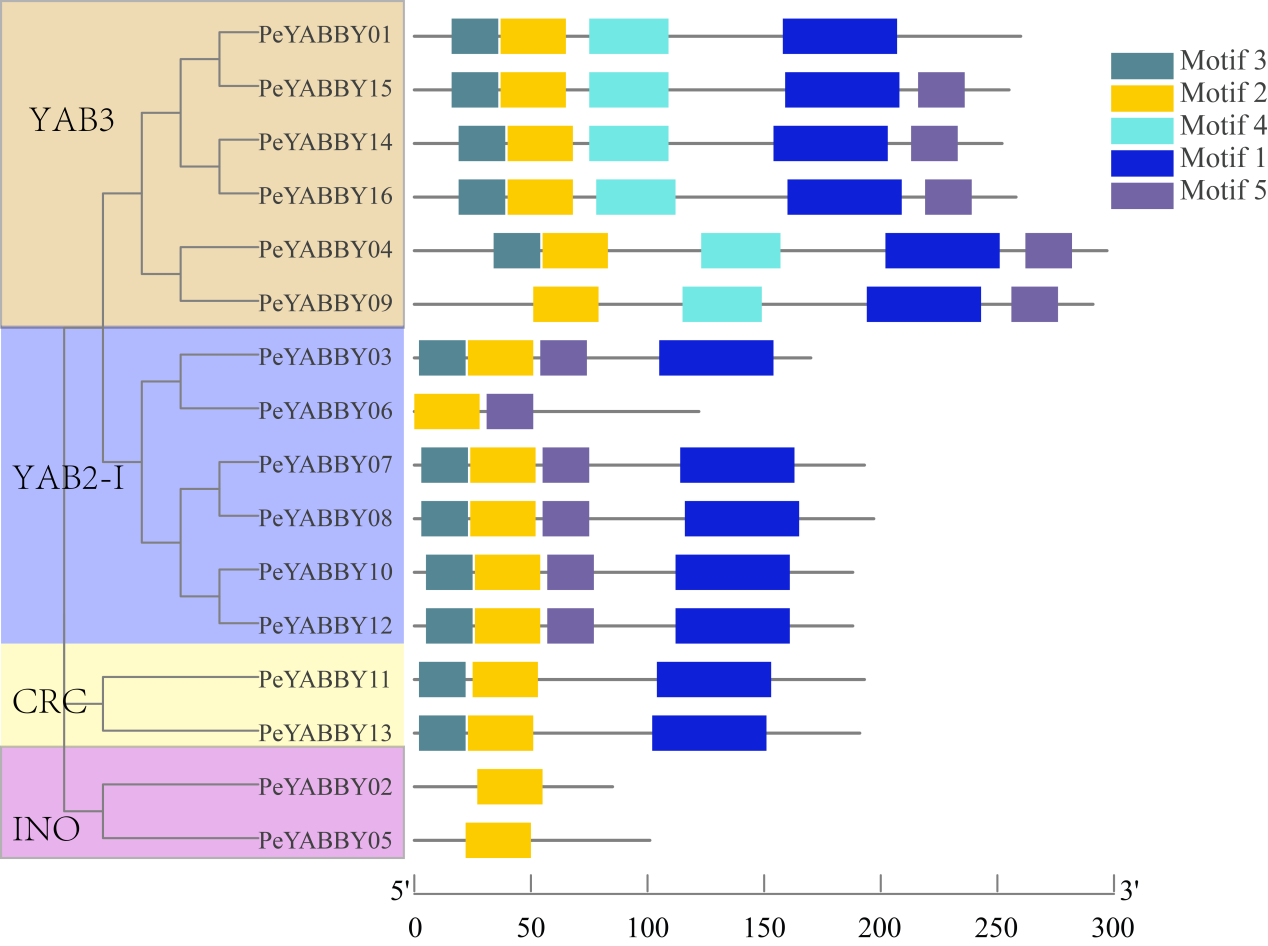 S2 Figure Analysis of motif of PeYABBY sequences. The scale indicates the length of the protein sequence.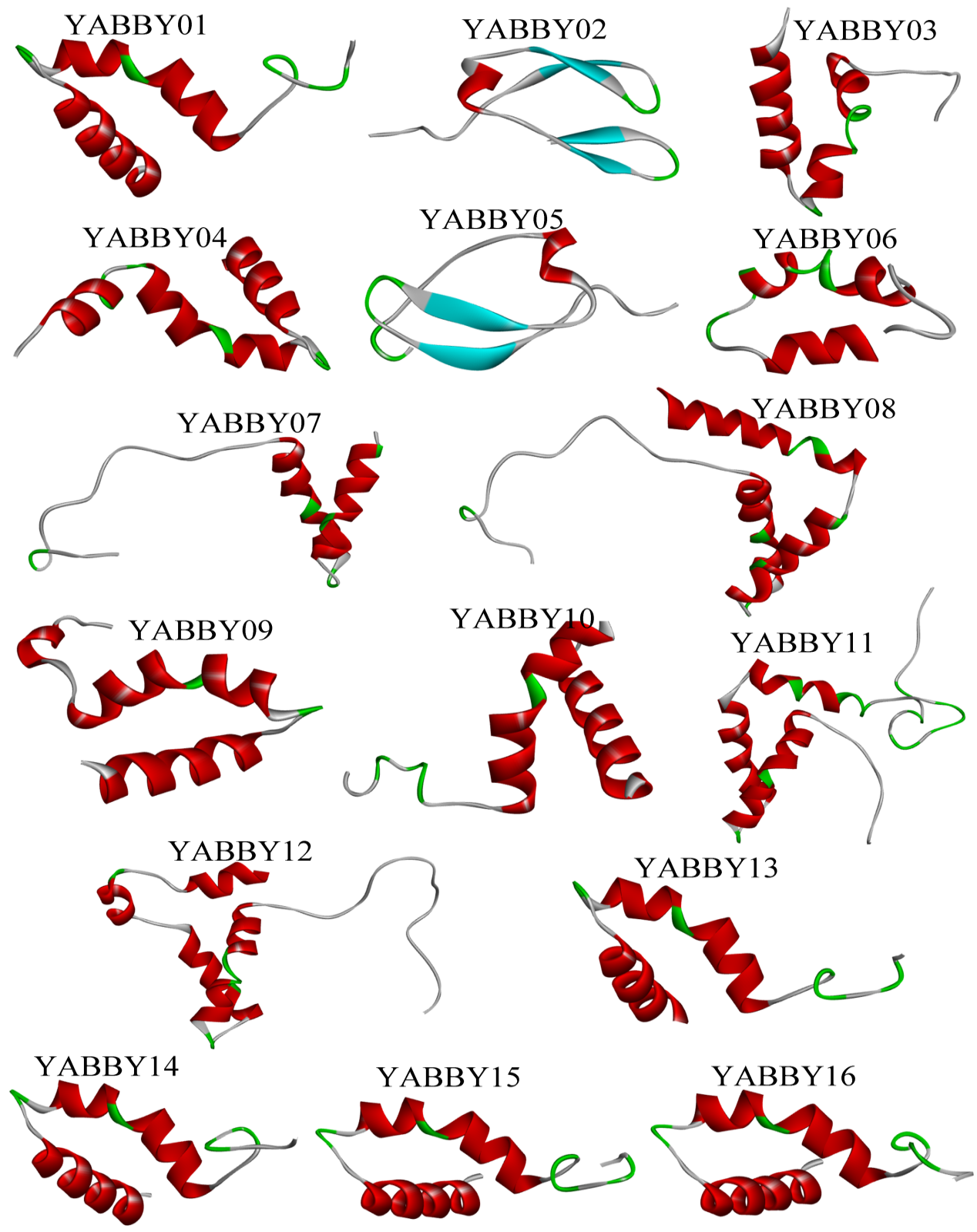 S3 Figure The tertiary model building of PeYABBY genesTable S1 Secondary structure prediction of PeYABBY protein sequenceTable S2 Protein sequences of the evolutionary tree Table S3 Gene expression profiles of PeYABBY genesNotes.TPM for gene family expression profile calculation, the value of this expression is the average of duplicate data.S4 Table Primer for qRT-PCR. Table S5 The gene name of the protein interaction network of Moso bamboo and ArabidopsisS6 Table GO annotation analysis of PeYABBY genesDescription: the description of the GO function. (2)Number: the number of genes enriched to the GO term; (3) GO ID: the number corresponding to the GO Term; (4) Term Type: the three major classifications of GO (i.e. BP, CC, MF); (5) Padjust: Padjust represents whether the enriched result is statistically significant or not, the smaller the Padjust, the more statistically significant it is.ID renameAlpha helixExtended strandBeta turnRandom coilPeYABBY0127.69%11.92%5.00%55.38%PeYABBY0320.00%18.24%3.53%58.24%PeYABBY0218.82%28.24%12.94%40.00%PeYABBY0424.24%15.82%5.39%54.55%PeYABBY0526.73%18.81%5.94%48.51%PeYABBY0624.59%11.48%4.10%59.84%PeYABBY0724.87%17.62%3.63%53.89%PeYABBY0824.87%17.26%6.09%51.78%PeYABBY0923.71%18.56%4.81%52.92%PeYABBY1120.73%16.58%7.25%55.44%PeYABBY1023.40%17.55%5.32%53.72%PeYABBY1321.47%14.66%4.19%59.69%PeYABBY1222.87%17.55%3.72%55.85%PeYABBY1423.41%11.90%3.17%61.51%PeYABBY1628.68%13.95%5.43%51.94%PeYABBY1523.53%11.37%2.75%62.35%IDID RenameSequencesLOC_Os02g42950.1OsYABBY04MSSSSSSSAVFPLDHLAAPSPTEQLCYVHCNCCDTILAVGVPCSSLFKTVTVRCGHCANLLSVNLRGLLLPAPAPAPANQLHFGPSLLSPTSPHGLLDEVAFQTPSLLMEQAASASLSSITGRSSSSCASNAPAMQMPPAKPVQQEPELPKNAPASANRPPEKRQRVPSAYNRFIKDEIQRIKAGNPDISHREAFSAAAKNWAHFPHIHFGLMPDQGFKKTFKPQDGSEDILLKDSLYAAAAAAAAAAANMGVTPFLOC_Os03g11600.1OsYABBY08MDLVSPSEHLCYVRCTYCNTVLALQVGVPCKRLMDTVTVKCGHCNNLSFLSPRPPMVQPLSPTDHPLGPFQGPCTDCRRNQPLPLVSPTSNEGSPRAPFVVKPPEKKHRLPSAYNRFMREEIQRIKAAKPDIPHREAFSMAAKNWAKCDPRCSSTVSTSNSNPEPRVVAAPIPHQERANEQVVESFDIFKQMERSGLOC_Os03g44710.2OsYABBY02MSAQIVPAPEHVCYVHCNFCNTIFAVSVPSNSMLNIVTVRCGHCTSLLSVNLRGLVQALPAEDHLQDNLKMHNMSFRENYSEYGSSSRYGRVPMMFSKNDTEHMLHVRPPEKRQRVPSAYNRFIKEEIRRIKANNPDISHREAFSTAAKNWAHFPNIHFGLGSHESSKKLDEAIGAPSPQKVQRLYLOC_Os04g45330.1OsYABBY05MMSSAPETFSLDHLSQHQQQQPPPLAEQEQLCYVHCNFCDTILAVGVPCSSLFKTVTVRCGHCANLLSVNLRGLLLPAAASTANQLPFGQALLSPTSPHGLLDEVPSFQAPASLMTEQASPNVSSITSSNSSCANNAPATSMASAANKATQREPQQPKNAPSANRTSEKRQRVPSAYNRFIKDEIQRIKASNPDITHREAFSAAAKNWAHFPHIHFGLMPDQGLKKTGIQSQDGAGECMLFKDGLYAAAAAAAAATAASSMGVTPFLOC_Os07g06620.2OsYABBY01MSVQFTSEHVCYVNCNYCNTILVVNVPNNCSYNIVTVRCGHCTMVLSMDLAPFHQARTVQDHQVQNRGFQGNNFGSYDIASRNQRTSTAMYPMPTSQQQVSPIRPPEKRQRVPSAYNRFIKEEIQRIKTSNPEISHREAFSAAAKNRRRRRRRRRQQLIAAARPAGRPPIAGVHAGARRRPVENARAGGTTTIYYYRVCPSLFAALOC_Os07g38410.1OsYABBY07MSSAARHHCSGLRERLGCVQCSFCATVLLVSVPCSSVLRVVAVQCGHCSGILSAVNLPPSPVSASIELTPQELDAGPPPGEYSDESSGDDREGRDAEDDAPAPAAAAVANKPPGRKQRTPSAYNCFVKEEIKRIKSMEPNITHKQAFSTAAKNWAHLPRIQQKRGRDSCLOC_Os10g36420.1OsYABBY03MSSSSSSSASSAAAAAFRPAVVQREQQVVEEKFPAAAAAMREMVLPPVAAAAADSEQEQLCYVHCHYCDTVLVVSVPSSSLFETVTVRCGHCSSLLTVNMRGLLLPTTAAAAPPPPPPPPPPPPPPAAHFPHSLNLAPANPPHHHSLLDEISTANSPTQLLLEQHGLGGLMASAASCRNNNSPAAAAAPPPPTSQGKAAAKEPSPRTNTAVINRPPEKRQRVPSAYNRFIKDEIQRIKAGNPDISHREAFSAAAKNWAHFPHIHFGLMPDHQGLKKTSLLPQDHQRKDGLLKEGLYAAAAAAAAAANMGVAPYLOC_Os12g42610.1OsYABBY06MSAQIAPAEQVCYVHCNFCNTILAVSVPGNSMLNIVTVRCGHCTNLLSVNLRGLMHSAPALQDHHHHHLQESGLSGCFRDQSGYPEFGFSAASSSSKLRLPPAAAAMVSYSQQNQQLEQALHARPPEKRQRVPSAYNRFIKEEIRRIKANNPDISHREAFSTAAKNWAHYPNIHFGLSPGHEGGKKLVDVDPIPTAPSSKKIQGFYSAT1G08465.1AtYABBY02MSVDFSSERVCYVHCSFCTTILAVSVPYASLFTLVTVRCGHCTNLLSLNIGVSLHQTSAPPIHQDLQPHRQHTTSLVTRKDCASSSRSTNNLSENIDREAPRMPPIRPPEKRQRVPSAYNRFIKEEIQRIKACNPEISHREAFSTAAKNWAHFPHIHFGLKLDGNKKGKQLDQSVAGQKSNGYYAT1G69180.1AtTABBY06(AtCRC)MNLEEKPTMTASRASPQAEHLYYVRCSICNTILAVGIPLKRMLDTVTVKCGHCGNLSFLTTTPPLQGHVSLTLQMQSFGGSDYKKGSSSSSSSSTSSDQPPSPSPPFVVKPPEKKQRLPSAYNRFMRDEIQRIKSANPEIPHREAFSAAAKNWAKYIPNSPTSITSGGHNMIHGLGFGEKKAT1G23420.1AtYABBY04MTKLPNMTTTLNHLFDLPGQICHVQCGFCTTILLVSVPFTSLSMVVTVRCGHCTSLLSVNLMKASFIPLHLLASLSHLDETGKEEVAATDGVEEEAWKVNQEKENSPTTLVSSSDNEDEDVSRVYQVVNKPPEKRQRAPSAYNCFIKEEIRRLKAQNPSMAHKEAFSLAAKNWAHFPPAHNKRAASDQCFCEEDNNAILPCNVFEDHEESNNGFRERKAQRHSIWGKSPFEAT2G26580.1AtYABBY05MANSVMATEQLCYIPCNFCNIILAVNVPCSSLFDIVTVRCGHCTNLWSVNMAAALQSLSRPNFQATNYAVPEYGSSSRSHTKIPSRISTRTITEQRIVNRPPEKRQRVPSAYNQFIKEEIQRIKANNPDISHREAFSTAAKNWAHFPHIHFGLMLESNKQAKIAAT2G45190.1AtYABBY01MSMSSMSSPSSAVCSPDHFSPSDHLCYVQCNFCQTILAVNVPYTSLFKTVTVRCGCCTNLLSVNMRSYVLPASNQLQLQLGPHSYFNPQDILEELRDAPSNMNMMMMNQHPTMNDIPSFMDLHQQHEIPKAPPVNRPPEKRQRVPSAYNRFIKEEIQRIKAGNPDISHREAFSAAAKNWAHFPHIHFGLVPDNQPVKKTNMPQQEGEDNMVMKEGFYAPAAANVGVTPYAT4G00180.1AtYABBY03MSSMSMSSSSAPAFPPDHFSSTDQLCYVHCSFCDTVLAVSVPPSSLFKTVTVRCGHCSNLLSVTVSMRALLLPSVSNLGHSFLPPPPPPPPPNLLEEMRSGGQNINMNMMMSHHASAHHPNEHLVMATRNGRSVDHLQEMPRPPPANRPPEKRQRVPSAYNRFIKEEIQRIKAGNPDISHREAFSAAAKNWAHFPHIHFGLMADHPPTKKANVRQQEGEDGMMGREGFYGSAANVGVAHNPH02Gene42615.t2PeYABBY01MSSSSSSSAAFPLDHLAQSPTEQLCYVHCNCCDTILAVGVPCGSLFKTVTVRCGHCANLLSVNLRGLLLPPAAPPANQLHFGHSLLSPTSPHGLLDEVAFQTSSLLMDQASATLSGITGRSNSSCASNVPAMPMPAAKPAQQQEPELPKSAPPATRPPEKRQRVPSAYNRFIKDEIQRIKAGNPDITHREAFSAAAKNWAHFPHIHFGLMPDQGLRKTVKTQVIKIPRKHMGYLNPNLSLHLEILSNKSEFRARSNTILLPH02Gene08310.t1PeYABBY03MSAQFASEHVCYVNCNYCNTILVVNVPNNCSYNIVTVRCGHCTMVLSMDLGPSHPARSAQDHQAQNRGFQPNNFGSYESASRNQRTTAMYPMPNNQQQVSPIRPPEKRQRVPSAYNRFIKEEIQRIKSSNPEISHREAFSAAAKNWAHLPRLHFGLSVVDGGGGGGGSSCPH02Gene41238.t1PeYABBY02MASVRHPWFGLLERLGYVQCSFCTILLVSVPCSSLLKVVAVQCGHCTGLLSVSLASPRRRRRHPSSCFCRSIIPGFLSLFFMDITPH02Gene30423.t1	PeYABBY04MSSTSSAASAAAAFSPEPQLAENQLPAALQLPPVQAAPSEQLCYVHCHFCDTVLVVSVPSSSLFKTVTVRCGHCSSLLTVNMRGLLFPSTPTGTAATTAAVAVTTTTTTAPPPPAAAAQGQHGQFHLPHSLNLEPNPPHHSLLDEISSANPSLQLLEQHGLGGLIAGAGRTTAPPPPPPPAAPGKGAKATSPRTNPVVNRPPEKRQRVPSAYNRFIKDEIQRIKAGNPDISHREAFSAAAKNWAHFPHIHFGLMPDHHGLKKTSLLPQDHQRKDGLLKDGLYAAAAAAAANMGVAPYPH02Gene17872.t1PeYABBY05MAMCQPASALLQSHGCRMARVQVSVPCSSLLKVVAVQCGHCAGLFSVSLSSQQPPPPVSVELPLQELGVDPPPRECSDESSGDDVGREVAENNAPAVNKRRPH02Gene42853.t1PeYABBY06VNVPNNCSYNIVTVRCGHCTMVLSMDLGPFHQARTAQDHQVPNRGFQPNNFGSYESASRNQRTTAMYPVSNNQQQVSPIRPPEKRQRVPSAYNRFIKEEIQRIKSSNPEISHREAFSAAAKNPH02Gene18063.t1PeYABBY07MSTQIAPAEHVCYVHCNFCNTILAVSVPGNSMLNIVPVRCGHCTNLLSVNLRGLMHSAPVQDHLQENLSKVHSVNGFRDQSGHSEFGSSSSKFRLPMMYSAQNDQEQTLHARPPEKRQRVPSAYNRFIKEEIRRIKTNNPDISHREAFSTAAKNWAHYPNIHFGPSPGSEGGKKLVDDAIAAPAPKKIQRFYSPH02Gene21516.t2	PeYABBY08MSAQITQAEHVCYVHCNFCNTILAVSVPGNSMLSIVTVRCGHCTNLLSVNLRGLMHSAPVQDHLQQENLSKVHSTSGFRDQSGHSELGSSSSRFGLPMMYSAQNDQEQTLHAHPPADKRQRVPSAYNRFIKEEIRRIKANNPEISHREAFSTAAKNWAHYPNIHFGLSPGCEGGGKKHVDEAIATAPAPKKIQGFYSPH02Gene35716.t2PeYABBY09MCTATSATPSSSSVIKPLHPPPSPSTHICAFCILSLKFYVLQDGFNRWRVQVSVPSTSLFKTVTVRCGHCSSLLTVNMRGLLFPSTPTSTAATAPAIAVTTATAPPPPATGAQHGQFLLPHSLNLAPNPPPDSLLDEISSANSSLQLLEQHGLGGLIAGVGNTTAAPQPPPPAETGKGAKEPSPRTNPVLNRPPEKRQRVPSAYNRFIKDEIQRIKAGNPDISHREAFSAAAKNWAHFPHIHFGLMPDHLGLKKTSLLPQRKEGLLKEGLLKDGLYAAATAAAANMGVAPYPH02Gene11723.t1	PeYABBY11MDLASPSEHLCYVRCTYCNTVLALQVGVPCKRLMDTVTVKCGHCNNLSFLRPRPQMVQPLSPTDHPMGPFQGPCNDCRRNQPLPLASPTSSEASPRAPFVVKPPEKKHRLPSAYNRFMREEIQRIKAAKPDIPHREAFSMAAKNWAKCDPRCSSTVSTSNSNEESRVMPGPQESDNEQVVESFDIFKQMERSGPH02Gene30480.t1	PeYABBY10MSAQIAPAPAEHVCYVHCNFCNTILAVSVPSNSMLNIVTVRCGHCTSLLSVNLRGLMQSLPVQDHFQENFKIHNISFSENYSEYGSSSKYRMPMMFSTLQSDPENMLHVRPPEKRQRVPSAYNRFIKEEIRRIKANNPDISHREAFSTAAKNWAHFPNIHFGLGSHESSKKLDEAIAAPGPQKVQGLYPH02Gene29867.t1PeYABBY13MDLVSPSEHLCYVRCTYCNTVLAVGVPCKRLMDTVTVKCGHCNNLSFLSPRPPMVQPLSPTDHPMGPFQGPCNDCRRNQPLPLASPTSSDASPRAPFVVKPPEKKHRLPSAYNRFMREEIQRIKAAKPDIPHREAFSMAAKNWAKCDPRCSSTVSTSNSNQESRVVPGPQERSNEQVIESFDIFKQMERSGPH02Gene30849.t1PeYABBY12MSAQIAPAPAEHVCYVHCNFCNTILAVSVPSNSMLNIVTVRCGHCNSLLSVNLRGLIQSLPVQDHFQENFKIHNISFGENYSEYGSSSKYRMPMMFSTESDPERMLHVRPPDQKRQRVPSAYNRFIKEEIRRIKANNPDISHREAFSTAAKNWAHFPNIHSGLGSHESSKKLDEAIDAPGPQKVQGLYPH02Gene09731.t1PeYABBY14MMSSEAPETFSLDHLAQQQPPAEQDQLCYVHCNFCDTILAVGVPCSSMFKTVTVRCGHCANLLSVNLRGLLPAAAANQLPFGQALLSPTSPHGLLDELPFQAPPCLLTAEQTSANVSSNNSCANNTTATSMPPAKAAQREPQLPKSVPSATRPAEKRQRVPSAYNRFIKDEIQRIKASNPDITHREAFSAAAKNWAHFPHIHFGLMPDQGLKKTSIQSQDGTGECMLFKDGLYAAAAAAAATAASSMGVAPFPH02Gene02055.t1PeYABBY16MSSAAPETFSLDHLAQQQQPPAEQEQLCYVHCNFCDTILAVGVPCSSLFKTVTVRCGHCTNLLSVNLRGLLLPAAAAAANQLPFGQALLSPTSPHGIIDEAPFQAPPSLLTEQASANVSSITSSNSSCANNTPATSMPPAKAAQREPQLPKSVPSATRPAEKRQRVPSAYNRFIKDEIQRIKASNPDITHREAFSAAAKNWAHFPHIHFGLMPDQGLKKTSIQSQDGAGECMLFKDGLYAAAAAAAASTASSMGITPFPH02Gene16897.t1PeYABBY15MSSSSSSSAAFPLDHLAPSPTEQLCYVHCNCCDTILAVGVPCSSLFKTVTVRCGHCANLLSVNLRGLLLPPAEPPANQLHFGHSLLSPTSPHGLLDEVAFQTPSLLMDQASANLSSITGRSNNSCASNVPAMPMPMPGAKPAQQEPELPKSAPSANRPPEKRQRVPSAYNRFIKDEIQRIKAGNPDITHREAFSAAAKNWAHFPHIHFGLTPDQGLKKTFMPQDGAEDMLLKDGLYAAAAAAAAAEAANMGLTPFIDID RenameLeafPanicleRhizomeRootPH02Gene42615.t2PeYABBY018.481.124.3750PH02Gene08310.t1PeYABBY0356.1520.0814.610.17PH02Gene41238.t1PeYABBY020000PH02Gene30423.t1PeYABBY0413.71.432.610.06PH02Gene17872.t1PeYABBY0500.7600PH02Gene42853.t1PeYABBY0647.62564.28513.2050.72PH02Gene18063.t1PeYABBY0711.831.63.0150PH02Gene21516.t2PeYABBY0881.235111.44517.760.295PH02Gene35716.t2PeYABBY093.6459.7554.342.36PH02Gene11723.t1PeYABBY114.64516.2150.630PH02Gene30480.t1PeYABBY1059.6254.97540.2850.31PH02Gene29867.t1PeYABBY1312.45526.112.0050PH02Gene30849.t1PeYABBY1235.7934.02531.3350PH02Gene09731.t1PeYABBY1424.2251.4556.3950PH02Gene02055.t1PeYABBY1616.8851.4254.060PH02Gene16897.t1PeYABBY156.8153.941.750Primer NameSequences (5' to 3')PeYABBY01FTATGGGATACCTGAACCCTAACPeYABBY01RGTTGCTTCTTGCTCTGAACTCTPeYABBY02FTCTGCACCATCTTGCTGGTGAGCPeYABBY02RACAAGGAAAGGAAGCCGGGGATPeYABBY03FTGAGATTAGCCACAGGGAGGPeYABBY03RGAAATGGAGCCGAGGAAGATPeYABBY04FCCGCTTCATCAAGGACGAAATCCAPeYABBY04RGAGACCGTGGTGATCCGGCATGPeYABBY05FCTCTTCTCCGTCAGCCTGTCTTPeYABBY05RCCCCACGTCGTCTCCACTGCTCPeYABBY06FGCAGCAAGTGTCTCCAATACGPeYABBY06RATGCCTCCCTGTGGCTAATCPeYABBY07FTCAGCAAGGTCCATAGCGTCPeYABBY07RCGTTTTGTGCCGAGTACATCATPeYABBY08FGGTTGCCTATGATGTACTCGGPeYABBY08RGGAACTCGTTGCCTCTTGTCPeYABBY09FCTGATCGCCGGTGTAGGTAAPeYABBY09RCTTGATGCGTTGGATTTCGTPeYABBY10FACGGAGGATAAAAGCAAACAACCCPeYABBY10RGGAGCCCAGCCCAAAATGAAPeYABBY11FTCAGGGACCCTGCAATGACTPeYABBY11RTGGGAGGCGGTGTTTCTTCTPeYABBY12FGAATGCCGATGATGTTCTCAPeYABBY12RTCTGTGGCTTATGTCAGGGTTPeYABBY13FCCCATCTGCTTACAATCGCTTCAPeYABBY13RTCGCACTTCGCCCAGTTCTTPeYABBY14FAGAGTTCCCTCGGCTTACAAPeYABBY14RTCAGACCGAAATGAATGTGCPeYABBY15FGAGTCCCATCGGCGTACAATPeYABBY15RCATCCTGAGGCATGAAGGTCPeYABBY16FAGAGTTCCCTCGGCATACAAPeYABBY16RAAAGCCTCCCTGTGGGTGATNTB-FTCTTGTTTGACACCGAAGAGGAGNTB-RAATAGCTGTCCCTGGAGGAGTTTIDID RenameSubfamilyPH02Gene42615.t2	PeYABBY01AFO(FIL)PH02Gene41238.t1PeYABBY02YAB5PH02Gene08310.t1PeYABBY03YAB2PH02Gene30423.t1PeYABBY04AFO(FIL)PH02Gene17872.t1PeYABBY05NAPH02Gene42853.t1PeYABBY06YAB2PH02Gene18063.t1PeYABBY07YAB5PH02Gene21516.t2	PeYABBY08YAB2PH02Gene35716.t2PeYABBY09AFO(FIL)PH02Gene30480.t1PeYABBY10YAB5PH02Gene11723.t1	PeYABBY11CRCPH02Gene30849.t1	PeYABBY12YAB5PH02Gene29867.t1PeYABBY13CRCPH02Gene09731.t1	PeYABBY14AFO(FIL)PH02Gene16897.t1PeYABBY15AFO(FIL)PH02Gene02055.t1PeYABBY16AFO(FIL)NameArabidopsis IDP.edulis IDAS1AT2G37630PH02Gene11804.t1AS2AT1G65620PH02Gene43858.t1ETTAT2G33860PH02Gene22930.t1KAN2AT1G32240PH02Gene39580.t2KANAT5G16560PH02Gene47465.t1DescriptionNumberGO IDTerm TypePadjustabaxial cell fate specification8GO:0010158BP6.36761E-05cellular developmental process12GO:0048869BP0.000120754developmental process involved in reproduction7GO:0003006BP0.000120754specification of animal organ position2GO:0010159BP0.000120754style development2GO:0048479BP0.000120754nucleus11GO:0005634CC0.000253799multicellular organism development9GO:0007275BP0.000276584cell fate specification8GO:0001708BP0.000327324regionalization4GO:0003002BP0.000327324reproductive process7GO:0022414BP0.000464223anatomical structure development10GO:0048856BP0.000464223cell differentiation7GO:0030154BP0.000464223inflorescence meristem growth2GO:0010450BP0.000464223multicellular organismal process12GO:0032501BP0.000465128pattern specification process5GO:0007389BP0.000465128developmental process14GO:0032502BP0.000465128nectary development2GO:0010254BP0.000745256specification of floral organ number2GO:0048833BP0.002742053metal ion binding11GO:0046872MF0.002742053cation binding11GO:0043169MF0.002742053specification of plant organ number2GO:0048832BP0.003442642carpel development2GO:0048440BP0.004973782floral meristem determinacy2GO:0010582BP0.006919741specification of plant organ identity2GO:0090701BP0.008119403specification of floral organ identity2GO:0010093BP0.008119403meristem growth2GO:0035266BP0.00871814meristem determinacy2GO:0010022BP0.00871814meristem structural organization2GO:0009933BP0.013047513fruit development2GO:0010154BP0.013331252regulation of developmental process4GO:0050793BP0.017263867anatomical structure arrangement2GO:0048532BP0.018807856floral organ development2GO:0048437BP0.03886968plant organ development3GO:0099402BP0.13402169intracellular membrane-bounded organelle11GO:0043231CC0.204259365leaf development2GO:0048366BP0.275850313ion binding11GO:0043167MF0.298768286regulation of flower development2GO:0009909BP0.348842167phyllome development2GO:0048827BP0.398731673regulation of shoot system development2GO:0048831BP0.474047206reproductive structure development2GO:0048608BP0.760735763regulation of reproductive process2GO:2000241BP0.765609546membrane-bounded organelle11GO:0043227CC0.941974112regulation of post-embryonic development2GO:0048580BP1developmental growth2GO:0048589BP1polarity specification of adaxial/abaxial axis1GO:0009944BP1specification of axis polarity1GO:0065001BP1regulation of multicellular organismal development2GO:2000026BP1growth2GO:0040007BP1regulation of multicellular organismal process2GO:0051239BP1plant ovule development1GO:0048481BP1cellular process12GO:0009987BP1biological_process14GO:0008150BP1intracellular organelle11GO:0043229CC1organelle11GO:0043226CC1DNA binding4GO:0003677MF1